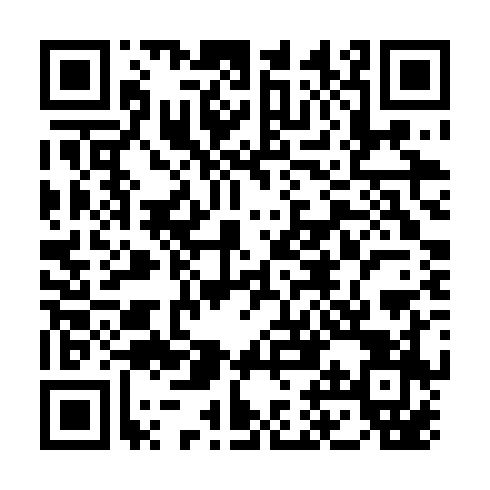 Ramadan times for San Carlos de Bolivar, ArgentinaMon 11 Mar 2024 - Wed 10 Apr 2024High Latitude Method: NonePrayer Calculation Method: Muslim World LeagueAsar Calculation Method: ShafiPrayer times provided by https://www.salahtimes.comDateDayFajrSuhurSunriseDhuhrAsrIftarMaghribIsha11Mon5:335:337:001:144:467:287:288:5012Tue5:345:347:011:144:457:267:268:4813Wed5:355:357:021:144:447:257:258:4714Thu5:365:367:031:134:447:247:248:4515Fri5:375:377:041:134:437:227:228:4316Sat5:385:387:041:134:427:217:218:4217Sun5:395:397:051:134:417:197:198:4018Mon5:405:407:061:124:407:187:188:3919Tue5:415:417:071:124:397:167:168:3720Wed5:425:427:081:124:387:157:158:3621Thu5:435:437:091:114:377:137:138:3422Fri5:445:447:101:114:367:127:128:3323Sat5:455:457:111:114:357:107:108:3124Sun5:465:467:111:104:347:097:098:3025Mon5:475:477:121:104:337:087:088:2826Tue5:485:487:131:104:327:067:068:2727Wed5:485:487:141:104:317:057:058:2528Thu5:495:497:151:094:307:037:038:2429Fri5:505:507:161:094:297:027:028:2230Sat5:515:517:161:094:287:007:008:2131Sun5:525:527:171:084:276:596:598:191Mon5:535:537:181:084:266:576:578:182Tue5:545:547:191:084:256:566:568:163Wed5:545:547:201:074:246:556:558:154Thu5:555:557:211:074:236:536:538:145Fri5:565:567:221:074:226:526:528:126Sat5:575:577:221:074:216:506:508:117Sun5:585:587:231:064:206:496:498:098Mon5:595:597:241:064:196:486:488:089Tue5:595:597:251:064:186:466:468:0710Wed6:006:007:261:064:176:456:458:05